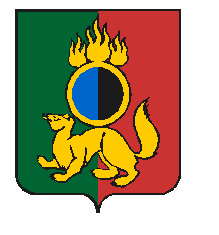 АДМИНИСТРАЦИЯ ГОРОДСКОГО ОКРУГА ПЕРВОУРАЛЬСКПОСТАНОВЛЕНИЕг. ПервоуральскО внесении изменений и дополнений в муниципальную программу городского округа Первоуральск «Развитие и модернизация жилищно-коммунального хозяйства, повышение энергетической эффективности городского округа Первоуральск до 2020 года»В соответствии с Бюджетным кодексом Российской Федерации, Уставом городского округа Первоуральск, Постановлением Администрации городского округа Первоуральск от 11 июня 2013 года № 1901 «Об утверждении Порядка разработки, реализации и оценки эффективности муниципальных программ городского округа Первоуральск» Администрация городского округа Первоуральск ПОСТАНОВЛЯЕТ:1.	Внести в муниципальную программу «Развитие и модернизация жилищно-коммунального хозяйства, повышение энергетической эффективности городского округа Первоуральск до 2020 года», утвержденную Постановлением Администрации городского округа Первоуральск от 19 сентября 2014 года № 2338 (далее - программа), следующие изменения и дополнения:1) В Паспорте программы:а) позицию «Объемы финансирования муниципальной программы по годам реализации, тыс. рублей» изложить в следующей редакции:«Общий объем финансирования муниципальной программы «Развитие и модернизация жилищно-коммунального хозяйства, повышение энергетической эффективности городского округа Первоуральск до          2020 года» состоит из финансирования мероприятий муниципальной программы и составляет 2586129,1 тыс. рублей,в том числе:в 2015 году – 224050,0 тыс. рублей;в 2016 году – 235798,2 тыс. рублей;в 2017 году – 951273,0 тыс. рублей;в 2018 году – 475909,7 тыс. рублей;в 2019 году – 402468,1 тыс. рублей;в 2020 году – 294454,1 тыс. рублей;2) Приложение 1 программы «Раздел 2. Цели и задачи, целевые показатели муниципальной программы «Развитие и модернизация жилищно-коммунального хозяйства, повышение энергетической эффективности городского округа Первоуральск до 2020 года» изложить в новой редакции (приложение 1);2) Приложение 2 программы «Раздел 3. План мероприятий муниципальной программы «Развитие и модернизация жилищно-коммунального хозяйства, повышение энергетической эффективности городского округа Первоуральск до 2020 года» изложить в новой редакции (приложение 2);3) Приложение 3 программы "Раздел 4. Расходы на реализацию мероприятий муниципальной программы "Развитие и модернизация жилищно-коммунального хозяйства, повышение энергетической эффективности городского округа Первоуральск до 2020 года" изложить в новой редакции (приложение 3).2.	Настоящее Постановление разместить на официальном сайте городского округа Первоуральск.3.	Контроль за исполнением настоящего постановления возложить на заместителя Главы администрации городского округа Первоуральск по жилищно-коммунальному хозяйству. Глава администрации городского округа Первоуральск                                                       А.И. Дронов30.03.2016№566